DIOCESE OF EDMONTON			10035 – 103 Street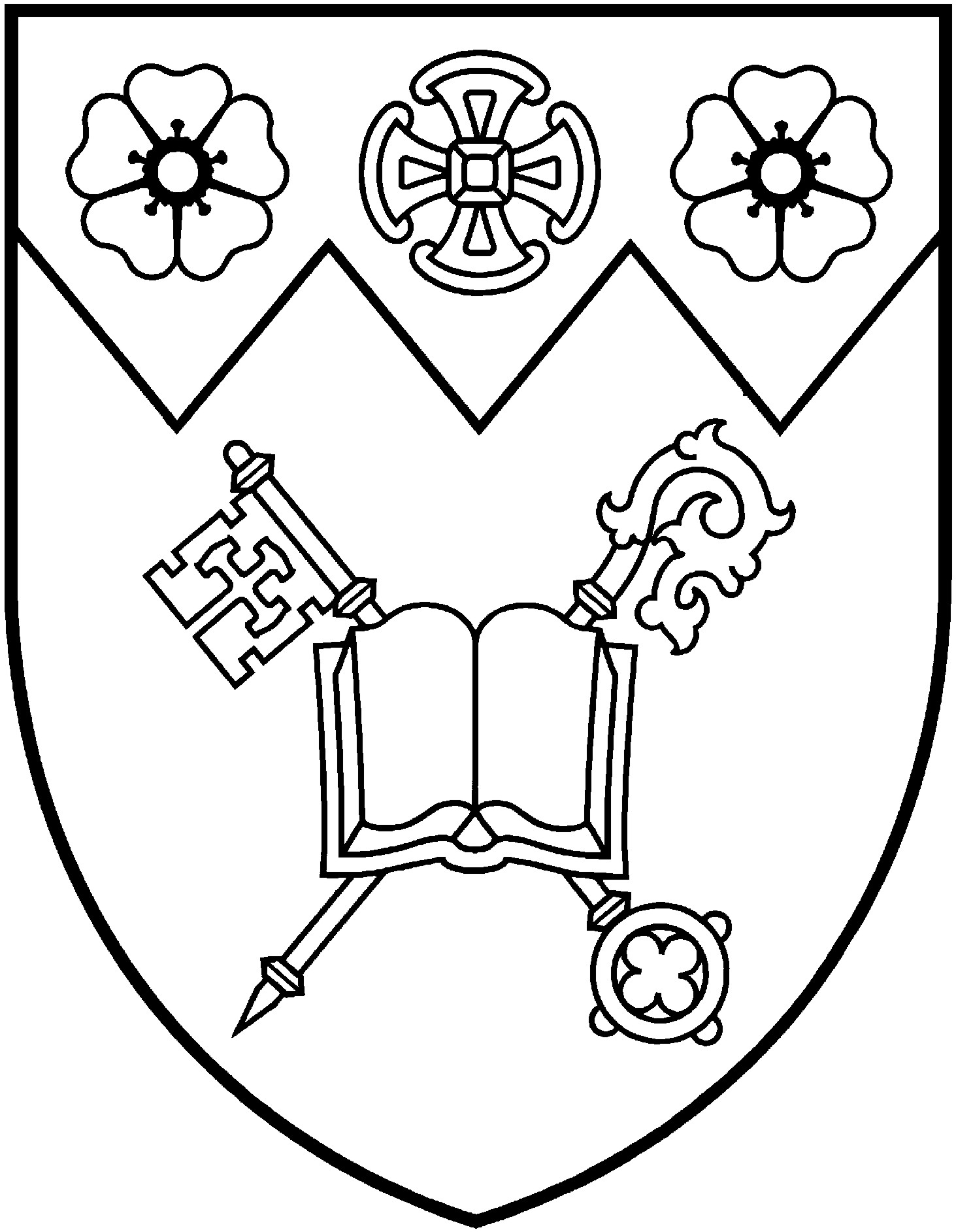 The Anglican Church of Canada			Edmonton, AB  T5J 0X5L’Eglise Anglicane du Canada			Telephone (780) 439-7344						Fax (780) 439-6549						churched@edmonton.anglican.ca Standing Order Regarding Income from Parish Trust AccountDate:		______________________________________Parish:	______________________________________Income to be reinvested:	□-or-Income to be Paid:		Quarterly □	Annually □Authorized Signatures:	__________________________				__________________________This Standing Order indicates the parish’s instruction with respect to income receivable on its account in the Consolidated Trust Fund, and may be superseded at any time.